令和５年度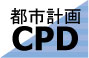 「既成市街地における市街地整備事業の活用に関する講習会（事前防災・事前復興）」のご案内主催　一般社団法人　全日本土地区画整理士会　近年、気候変動の影響により豪雨等の気象災害は激甚化・頻発化しており、また南海トラフ地震や首都直下地震などの大規模地震の発生確率も上昇しているところです。 このため、大規模自然災害における事前防災の取組みの加速化を図るとともに、大規模自然災害が複合的に発生した場合の対応についても早急に検討していく必要があります。また、既成市街地においては、事前に被災後に目指す“復興まちづくり”を実現する事前復興に取組むことも重要な課題です。本講習会は、既成市街地においてこれらの課題に対応していくに当たり、土地区画整理事業等の面的整備手法を活用する上で知っておくべき制度。施策や取組み事例について関係機関からご紹介いただき、各地における今後の取組みに資することを目的として開催いたします。ふるってご参加ください。なお、本講習会は講師による講義を予め録画の上、ビデオ･オン･デマンドで配信するWEB講習方式にて実施いたします。　配信期間　令和５年１１月２２日（水）〜１２月３日（日）の１２日間（予定）　受 講 料　会員(※)：　７，０００円　　一般：　１０，０００円（いずれもテキスト代、消費税含む）　　　　　  ※会員：本会の正会員(個人)、並びに特別会員及び賛助会員に所属する職員　講義科目、講師　　　　　　①「都市の防災対策及び復興事前準備の推進について」　　　　　　　　　　　　都市防災対策関係：国土交通省 都市局　都市安全課　防災事業係長　金田一　航　氏　　　　　　　　　　　復興事前準備関係：国土交通省 都市局　都市安全課　企画係長　迫　　宏幸　氏②「区画整理による事前防災等に関する取組みや支援制度について」　　　　　　　　　　　　国土交通省 都市局　市街地整備課　市街地防災計画係長　佐孝　　司　氏　　　　　　③「TOKYO強靭化プロジェクトについて」　                    東京都 都市整備局 総務部調整担当課長  山田　耕司　氏　④「事前防災まちづくり（南海トラフ対応等）について」　　　　　　　　　　　 （独）都市再生機構 アセット戦略推進部 　業務課　　　　　　　　　　　　　　　　　　　　　　　　　　　　　　課長　米田　和也　氏⑤「東日本大震災復興支援からの教訓を活かした平時よりの備えについて」　　　　 （独）都市再生機構 震災復興支援室　事業管理課　　　　　　　　　　　　　　　　　　　　　　　　課長　天野　　昇　氏※講習時間は合計概ね３時間３０分程度の予定です。※都合により、講師、配信期間等が変更となる場合があります。受講を希望される方は当会ホームページをご覧になるか、下記までお問合せ下さい。（一社）全日本土地区画整理士会　　       　　〒102-0094　東京都千代田区紀尾井町3-32　都市計画会館内　　　　　　　　　　　TEL　　03-3262-2600　　　FAX　　03-3262-0979　　　　　　　　　    　　　　　　　　　　　　　　　 E-mail　info@lrex.or.jp申込期限　令和５年１１月１０日（金）　　　　　◆◆都市計画CPDは申請中です◆◆　